Pogledaj sliku i reci što vidiš.  U  svoju bilježnicu napiši prvo slovo kojim počinje ime predmeta/ bića na slici. Možeš si nacrtati kvadratiće kao što su na listiću ispod slika.Uz pomoć roditelja /udomitelja pročitaj rečenicu i još je jednom napiši u bilježnicu.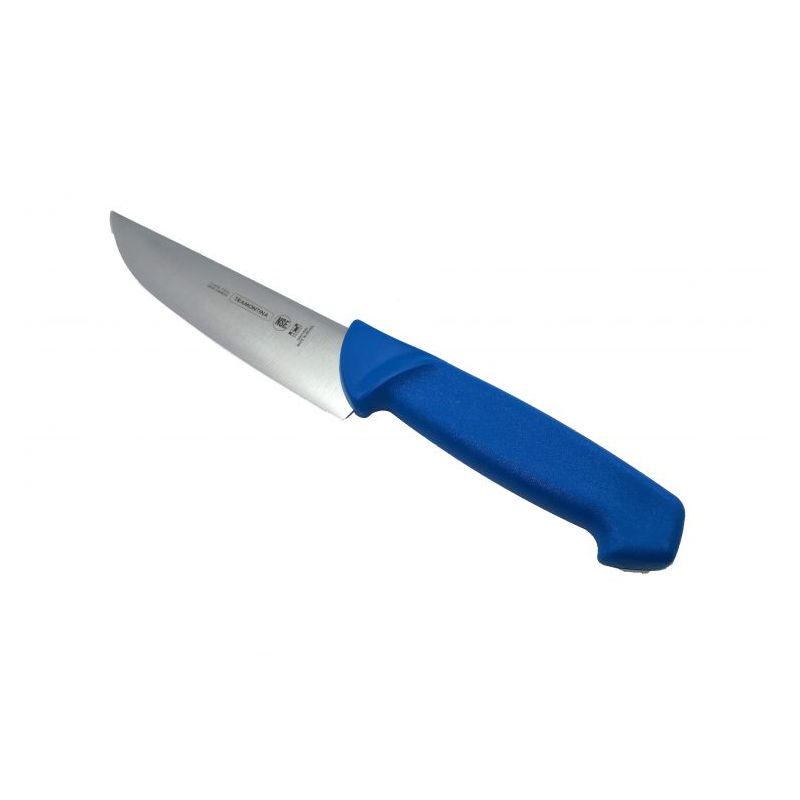 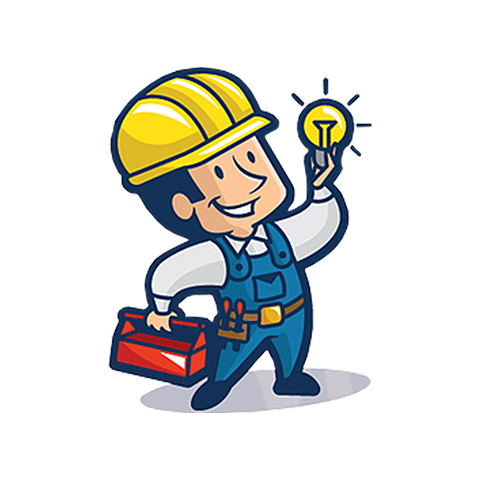 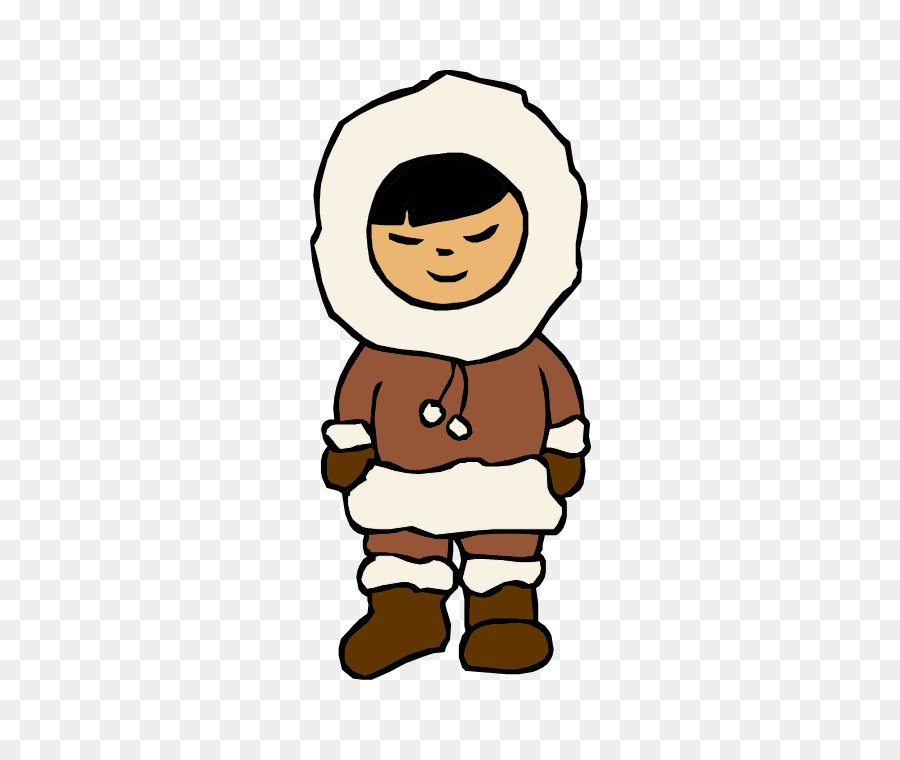 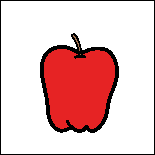 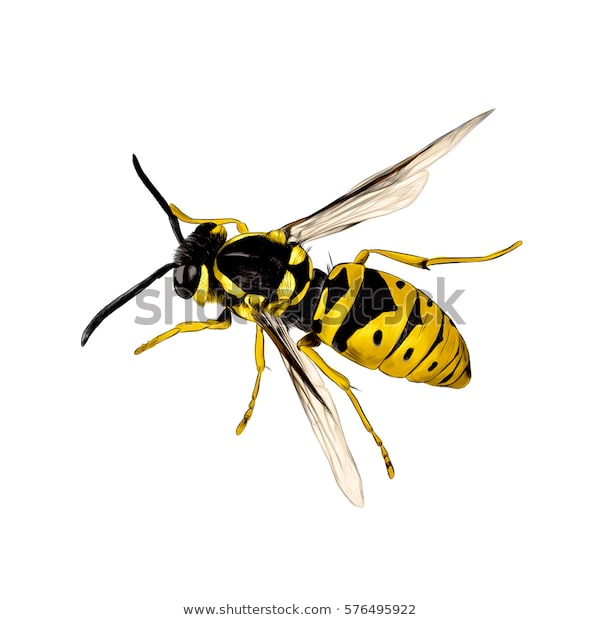 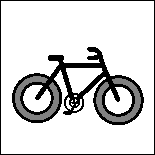 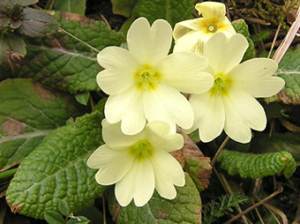 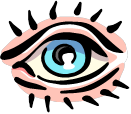 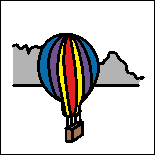 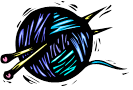 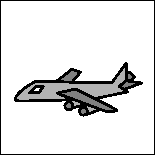 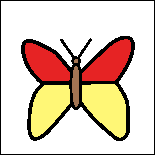 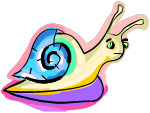 